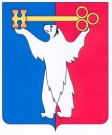 АДМИНИСТРАЦИЯ ГОРОДА НОРИЛЬСКАКРАСНОЯРСКОГО КРАЯРАСПОРЯЖЕНИЕ16.10.2015 	         г. Норильск 	             № 5710О наделении полномочиями по организации деятельности комиссии по осмотру зданий, сооружений на предмет их технического состояния и надлежащего технического обслуживанияВо исполнение положений статьи 8, пункта 11 статьи 55.24 Градостроительного кодекса, руководствуясь статьей 28 Устава муниципального образования город Норильск, пунктом 2.1 Положения о порядке проведение осмотра зданий, сооружений на предмет их технического состояния и надлежащего технического обслуживания, утвержденного Решением Норильского городского Совета депутатов от15 сентября 2015 № 26/4-581 (далее – Положение), 	1. Полномочиями на осуществление мероприятий по организации деятельности комиссии по осмотру зданий, сооружений на предмет их технического состояния и надлежащего технического обслуживания на территории муниципального образования город Норильск, предусмотренными Положением, наделить:1.1.Управление жилищно – коммунального хозяйства Администрации города Норильска – в отношении многоквартирных домов на территории муниципального образования город Норильск; 1.2. муниципальное казенное учреждение «Управление капитальных ремонтов и строительства» - в отношении иных объектов капитального строительства, являющихся объектами осмотра в соответствии с Положением. 	2. Контроль исполнения настоящего распоряжения возложить на заместителя Руководителя Администрации города Норильска по городскому хозяйству.3. Опубликовать настоящее постановление в газете «Заполярная правда» и разместить его на официальном сайте муниципального образования город Норильск.И.о. Руководителя Администрации города Норильска                          А.П. Митленко